12.10.2022Ул. Байкузова - 1, замена датчика фотореле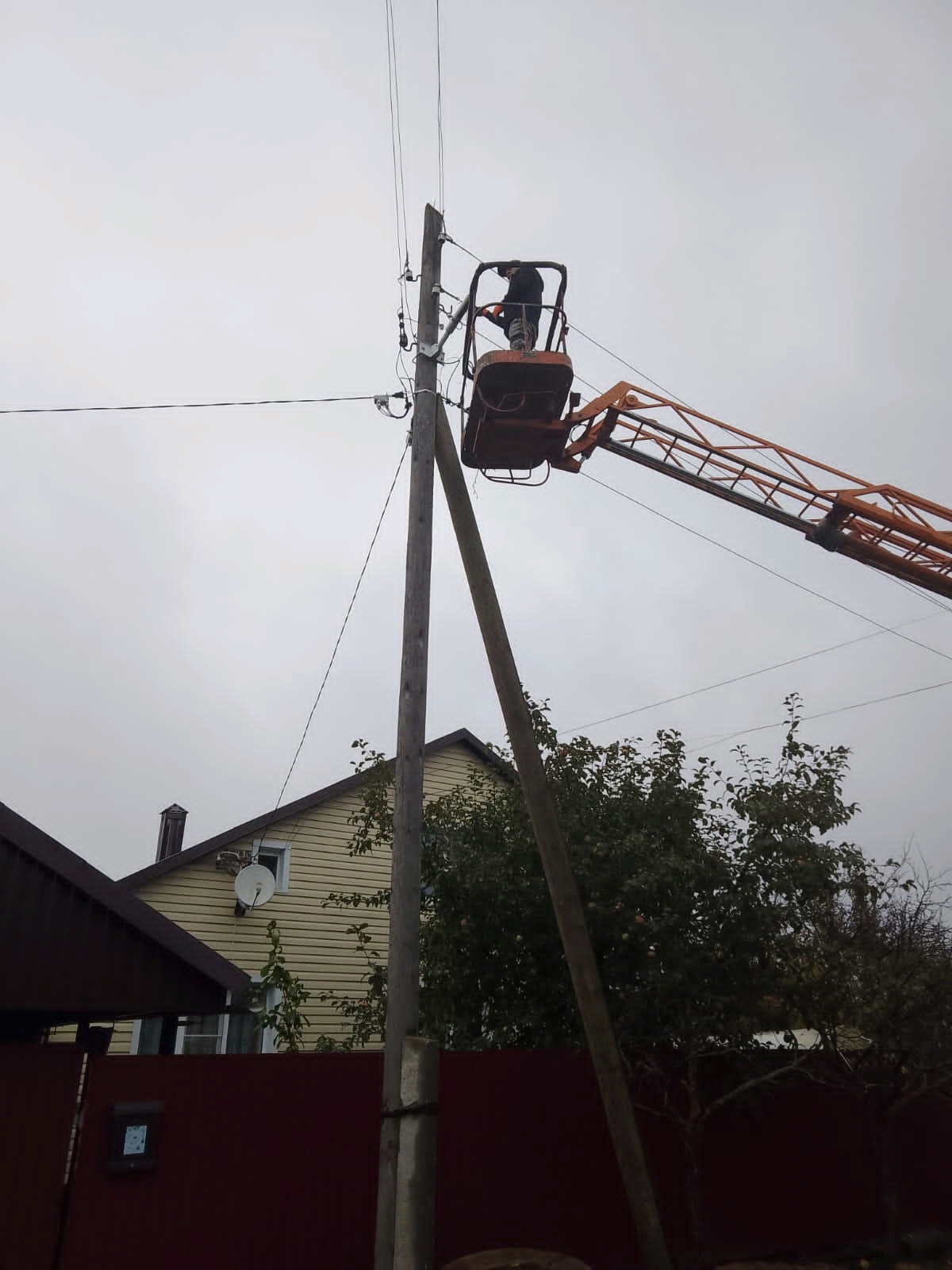 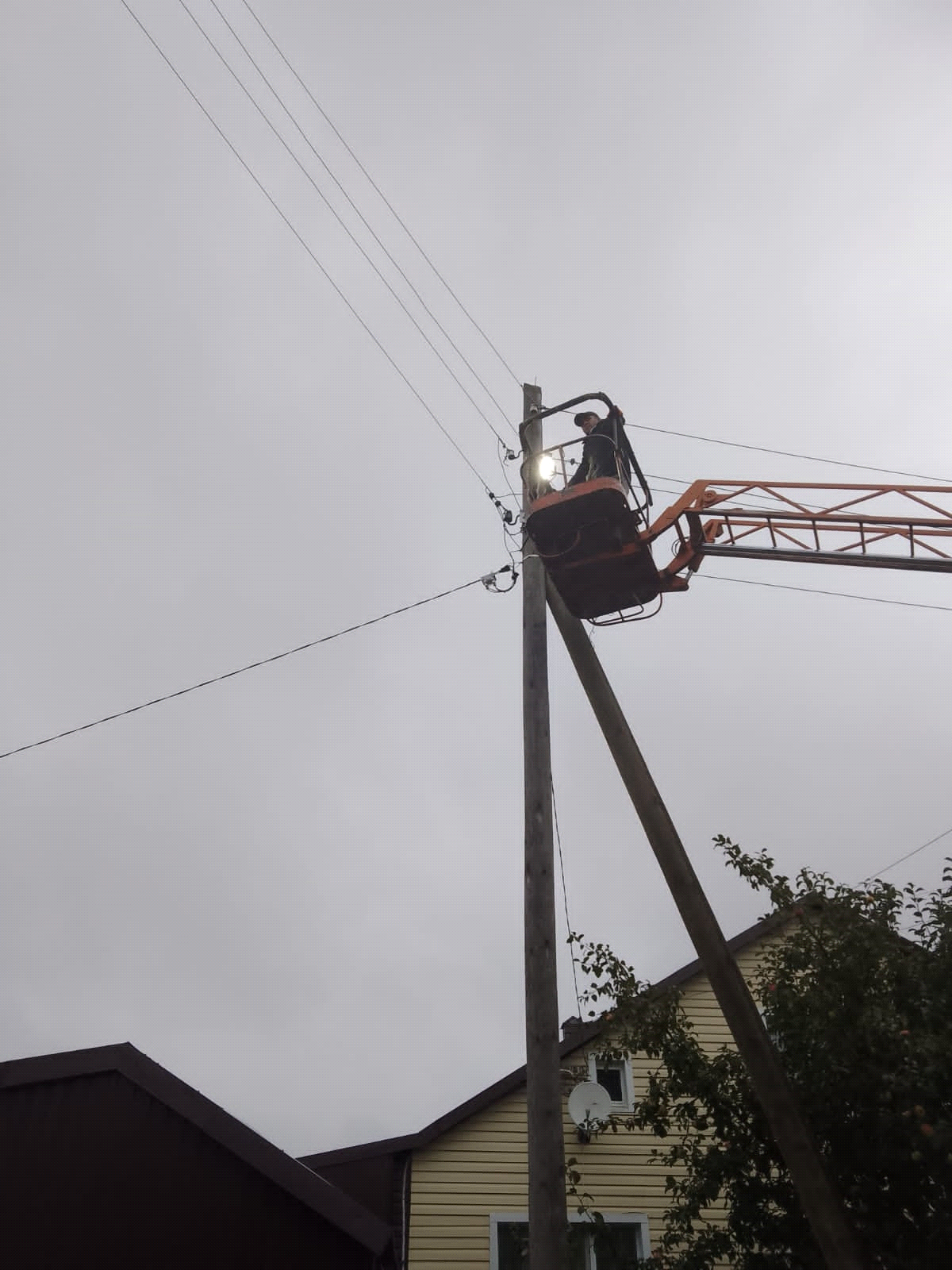 